Selbstbeurteilungsbogen von LieferantenSelf-rating form for suppliers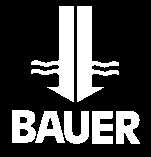 Allgemeine Angaben zum Unternehmen / General information on the companyFirmenanschrift / Company AddressProduktprogramm/Produktpalette (Bitte Broschüren beilegen) /
Product programme/product range (Please send us brochures, etc.)Hersteller/Händler / Manufacturer/DealerTragen Sie bitte hier ein, ob Sie für die unter 1.2 genannten Produkte Hersteller oder Händler sind. /Please fill in, if you are manufacturer or dealer for the products mentioned in 1.2.Kontaktpersonen / Contact personsAnzahl Mitarbeiter / Number of employeesBestell-/Buchhaltungsadresse / Order/Accounting addressBitte tragen Sie hier Ihre, für die BMA gültige, Bestell- und Buchhaltungsadresse ein. / Please fill in your order and accounting address applicable for the BMA.Standorte	 / LocationsStandort-Anschriften / AddressesGesamtumsatz / 	Total salesBitte geben Sie alle Werte in EURO an. / Please give all information in EURO.Konzernzugehörigkeit/Eigentumsverhältnisse (Bitte Organigramm beilegen) / 
Group membership/Ownership structure (please enclose organisation chart)Allgemeine Informationen / General informationKundenanzahl / Number of customersAnzahl Hauptkunden (80 % Umsatz) / Number of main customers (80 % sales)Auflistung Hauptkunden (A-Kunden) / List of main customers (A-customers)Hauptzulieferbranchen / Main supplier sectorsKommunikation / CommunicationWelche Kommunikationsmöglichkeiten bestehen in Ihrem Unternehmen? /Which possibilities of communication do you have in your company?Produkt-/Produzentenhaftung / Product liability/manufacturer’s liabilityGarantievereinbarungen / WarrantyExistieren Garantievereinbarungen mit Ihren Hauptkunden?Do you have any warranty agreements with your main customers?Wenn „JA“ legen Sie bitte ein Exemplar bei. / If so, please enclose a sample.Qualitätssystem / Quality systemIst Ihr Unternehmen nach einer der nachfolgend aufgeführten Normen zertifiziert? 
(Bitte Zertifikate beilegen) / 
Is your company certified according to one of the following standards? 
(Please enclose certificates)Existieren weitere Zertifizierungen (produktspezifische)? / 
Exist other certifications (product-specific)?Durch welche Prozessabsicherungsmaßnahmen wird sichergestellt, dass vor Auftragsvergabe an einen Unterlieferanten die entsprechende Freigabe durch BMA eingeholt wird? / 
What process safeguarding measures guarantee that the corresponding release is obtained by BMA before an order is placed with a subcontractor?Produktion / ProductionÜber welche Fertigungsmöglichkeiten verfügen Sie? / 
Which manufacturing possibilities are available?Bitte detaillierte Darstellung beifügen! / Please enclose a detailed description!Welche Prüf-/Messmöglichkeiten sind vorhanden? / 
Which test and measuring possibilities are available?Bitte detaillierte Darstellung beifügen! / Please enclose a detailed description!Welche Schweißverfahren nach ISO 4063 werden angewendet? / 
Which welding methods according to ISO 4063 are adopted?Personal / PersonnelWelche Qualifikationen haben die Schweißaufsichtspersonen? / 
Which qualifications have the welding supervisors?Wieviele Schweißer sind vorhanden und durch geeignete Prüfungen qualifiziert? / How many welders are available and qualified by appropriate tests?Ist Prüfpersonal für zerstörungsfreie Prüfungen vorhanden? / 
Is testing personnel available for non-destructive tests?Kommentar/Aktion/Zulassung (auszufüllen durch BMA) / 
Comment/Action/Approval (to be filled in by BMA)Allgemeine Angaben zum Unternehmen / General information on the companyFirmenanschrift / Company AddressProduktprogramm/Produktpalette (Bitte Broschüren beilegen) /
Product programme/product range (Please send us brochures, etc.)Hersteller/Händler / Manufacturer/DealerTragen Sie bitte hier ein, ob Sie für die unter 1.2 genannten Produkte Hersteller oder Händler sind. /Please fill in, if you are manufacturer or dealer for the products mentioned in 1.2.Kontaktpersonen / Contact personsAnzahl Mitarbeiter / Number of employeesBestell-/Buchhaltungsadresse / Order/Accounting addressBitte tragen Sie hier Ihre, für die BMA gültige, Bestell- und Buchhaltungsadresse ein. / Please fill in your order and accounting address applicable for the BMA.Standorte	 / LocationsStandort-Anschriften / AddressesGesamtumsatz / 	Total salesBitte geben Sie alle Werte in EURO an. / Please give all information in EURO.Konzernzugehörigkeit/Eigentumsverhältnisse (Bitte Organigramm beilegen) / 
Group membership/Ownership structure (please enclose organisation chart)Allgemeine Informationen / General informationKundenanzahl / Number of customersAnzahl Hauptkunden (80 % Umsatz) / Number of main customers (80 % sales)Auflistung Hauptkunden (A-Kunden) / List of main customers (A-customers)Hauptzulieferbranchen / Main supplier sectorsKommunikation / CommunicationWelche Kommunikationsmöglichkeiten bestehen in Ihrem Unternehmen? /Which possibilities of communication do you have in your company?Produkt-/Produzentenhaftung / Product liability/manufacturer’s liabilityGarantievereinbarungen / WarrantyExistieren Garantievereinbarungen mit Ihren Hauptkunden?Do you have any warranty agreements with your main customers?Wenn „JA“ legen Sie bitte ein Exemplar bei. / If so, please enclose a sample.Qualitätssystem / Quality systemIst Ihr Unternehmen nach einer der nachfolgend aufgeführten Normen zertifiziert? 
(Bitte Zertifikate beilegen) / 
Is your company certified according to one of the following standards? 
(Please enclose certificates)Existieren weitere Zertifizierungen (produktspezifische)? / 
Exist other certifications (product-specific)?Durch welche Prozessabsicherungsmaßnahmen wird sichergestellt, dass vor Auftragsvergabe an einen Unterlieferanten die entsprechende Freigabe durch BMA eingeholt wird? / 
What process safeguarding measures guarantee that the corresponding release is obtained by BMA before an order is placed with a subcontractor?Produktion / ProductionÜber welche Fertigungsmöglichkeiten verfügen Sie? / 
Which manufacturing possibilities are available?Bitte detaillierte Darstellung beifügen! / Please enclose a detailed description!Welche Prüf-/Messmöglichkeiten sind vorhanden? / 
Which test and measuring possibilities are available?Bitte detaillierte Darstellung beifügen! / Please enclose a detailed description!Welche Schweißverfahren nach ISO 4063 werden angewendet? / 
Which welding methods according to ISO 4063 are adopted?Personal / PersonnelWelche Qualifikationen haben die Schweißaufsichtspersonen? / 
Which qualifications have the welding supervisors?Wieviele Schweißer sind vorhanden und durch geeignete Prüfungen qualifiziert? / How many welders are available and qualified by appropriate tests?Ist Prüfpersonal für zerstörungsfreie Prüfungen vorhanden? / 
Is testing personnel available for non-destructive tests?Kommentar/Aktion/Zulassung (auszufüllen durch BMA) / 
Comment/Action/Approval (to be filled in by BMA)